Veranstaltungen zur Ökumenischen FriedensDekade 2021 zu dem Motto:REICHWEITE FRIEDEN  www.friedensdekade.deHerzliche Einladung zum Ökumenischer Gottesdienst am Freitag, 19. November 2021 18.30 Uhr Kirche St. Blasius Saarwellingen mit Diakon Horst-Peter Rauguth.    Seit gut 40 Jahren gibt es die Ökumenische FriedensDekade, die vom 7. bis 17.November 2021 stattfindet. REICHWEITE FRIEDEN lautet das diesjährige Motto. Das Plakatmotiv veranschaulicht eine umfassende, weltumspannende Reichweite des Friedens. Eine Vision, ein Ziel für unser menschliches Friedenshandeln. Für diese Visionen und Ziele wollen wir gemeinsam beten und Gottesdienst feiern. In Zusammenarbeit mit pax christi Saar und kfd St. Blasius.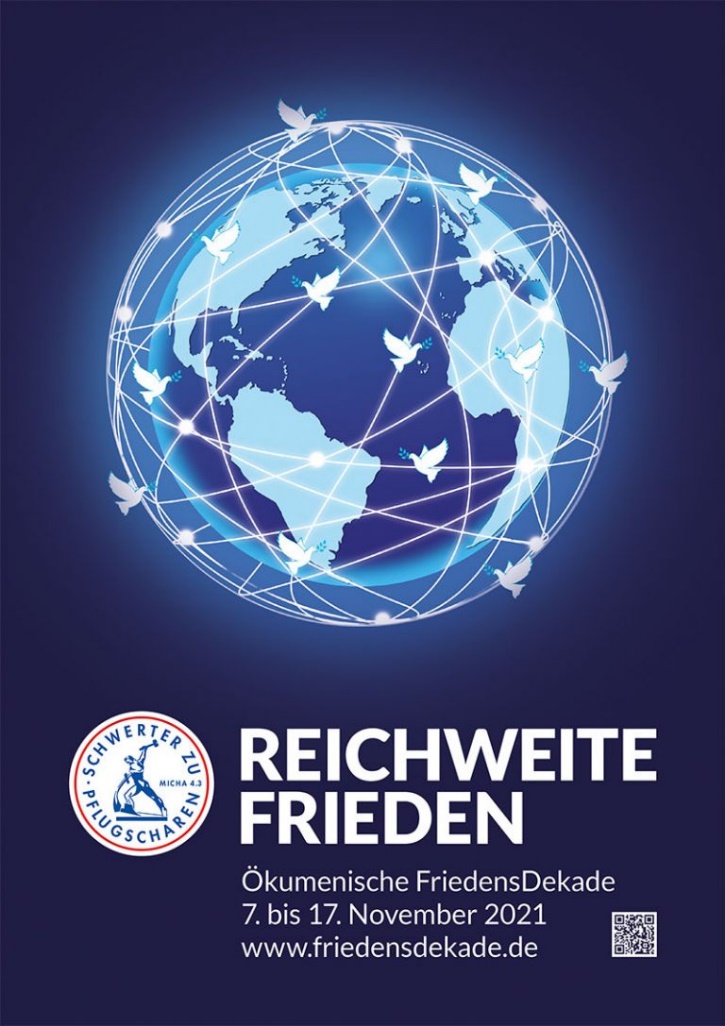 Herzliche Einladung zu derInformation,- und Diskussionsveranstaltung mit Otmar Steinbicker Aachen.
Steinbicker ist Journalist und Herausgeber des Aachener Friedensmagazins aixpaix.de. Dienstag, 23. November 19.00 Uhr im Ev. Gemeindezentrum Saarlouis Kaiser-Friedrich-Ring 46, 66740 SaarlouisWie weiter in Afghanistan? Wie geht es in Afghanistan nach der erneuten Machtübernahme der Taliban weiter? Diese Frage beschäftigt die Weltöffentlichkeit, lässt sich aber wenige Monat nach dem Abzug der letzten internationalen Truppen noch immer nicht mit Sicherheit beantworten. Es gibt reichlich Widersprüche, zunehmend allerdings negative Tendenzen. Einiges deutet auf heftige Differenzen innerhalb der Führung der Taliban hin. Das „freundliche Gesicht“ der Taliban aus den ersten Tagen ist verschwunden. Ob es zu einer kompletten Neuauflage der Schreckensherrschaft kommt, bleibt fraglich. Afghanistan bleibt auf Hilfsgelder aus aller Welt angewiesen, die bei einer weitgehenden Isolation des Landes ausbleiben könnten. Otmar Steinbicker war 2010 gemeinsam mit einem afghanischen Stammesführer an einem Gesprächskontakt zwischen dem ISAF-Oberkommando und der Talibanführung beteiligt und stand in Kontakt mit deutschen und europäischen Diplomaten und wirft einen Blick hinter die Kulissen.In Zusammenarbeit mit pax christi Saar und dem FriedensNetz Saar                                      Infos unter: www.friedensnetzsaar.comEs ist höchste Zeit, das Ruder zum Wohle von Menschen und Natur herumzureißen! 
Wir benötigen die in Rüstung zu investierenden Milliarden dringend für andere Zwecke. Im Zuge der Corona -Krise haben sich soziale Ungleichheiten und Verteilungskonflikte weltweit verschärft. Gleichzeitig leben wir, getrieben durch den Klimawandel und digitale Technologien, in einer Zeit gewaltiger Umbrüche. Eine sozialgerechte, ökologisch nachhaltige und wirtschaftlich vernünftige Gestaltung der Transformation der Gesellschaft wird uns nur mit Hilfe massiver Zukunftsinvestitionen gelingen. Wir erwarten, dass sie klare Position beziehen für Abrüstung und Entspannung sowie Klimaschutz.Saarwellingen, 29. Oktober 2021Mit friedliebenden Grüßenc/o Waltraud Andruet, pax christi Saar und FriedensNetz Saar www.friedensnetzsaar.com